 1.	Check service information for the location of the high voltage disconnect (service plug). Describe the location: 	______________________________________________________________________________	______________________________________________________________________________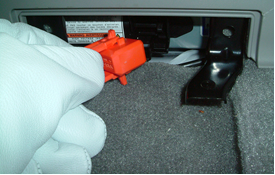 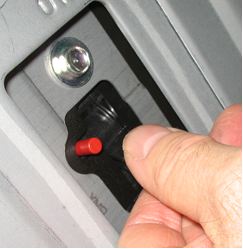  2.	Check service information for the procedure to remove the high voltage disconnect (service plug). Describe the procedure:	______________________________________________________________________________	______________________________________________________________________________	______________________________________________________________________________ 3.	Check service information and list the safety precautions specified when de-powering the high-	     voltage circuits.	______________________________________________________________________________	______________________________________________________________________________	______________________________________________________________________________